ИНФОРМАЦИОННОЕ СООБЩЕНИЕ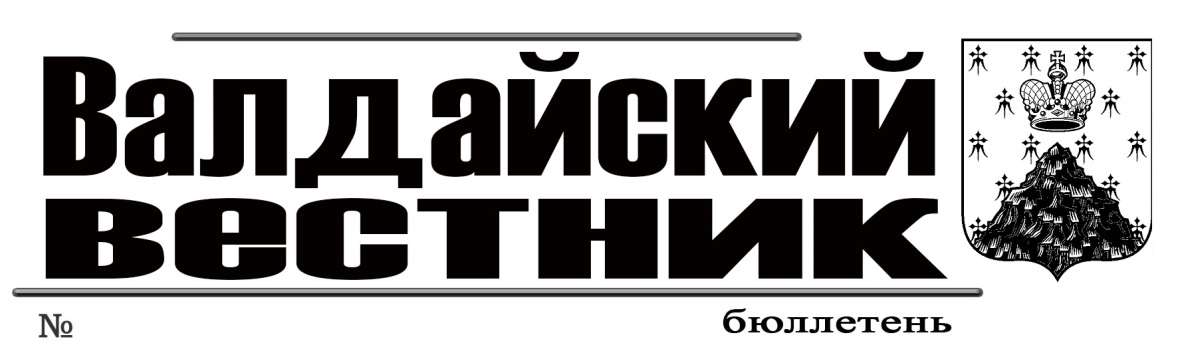 Данные о качестве питьевой воды, подаваемой абонентам с использованием централизованных систем водоснабжения на территории Валдайского муниципального района.(По информации Территориального отдела Федеральной службы Роспотребнадзора по Новгородской области в Валдайском районе)В 2018 году по данным социально-гигиенического мониторинга, мероприятий по контролю за качеством питьевой воды, доля проб из источников централизованного водоснабжения (артезианских скважин), не соответствующих гигиеническим нормативам по санитарно- химическим показателям составила 16,9 % (130/22 проб).По показателям цветности, мутности, запаха, железа, по микробиологическим показателям исследовано 291 проба. Все исследованные пробы соответствовали гигиеническим требованиям.Доля воды водопроводов (по разводящей сети) не соответствующей гигиеническим требованиям по микробиологическим показателям составила 0,23 % (419/1 проб); по санитарно-химическим показателям не соответствовало санитарным нормам 16,1 % (149/24 проб).Доля неудовлетворительных проб воды из разводящих сетей по санитарно-химическим показателям составила 23,9 % от всех исследованных проб 593/142. Доля проб по микробиологическим показателям в разводящих сетях водопроводов не соответствовало гигиеническим нормативам 1,8 % от всех исследованных проб – 437/8 проб.ИНФОРМАЦИОННОЕ СООБЩЕНИЕКакие документы необходимо сделать, чтобы начать строительство индивидуального жилого дома?В соответствии со статьей 51.1 Градостроительного кодекса Российской Федерации в целях строительства или реконструкции объекта индивидуального жилищного строительства или садового дома застройщик подает на бумажном носителе посредством личного обращения в уполномоченные на выдачу разрешений на строительство федеральный орган исполнительной власти, орган исполнительной власти субъекта Российской Федерации или орган местного самоуправления, в том числе через многофункциональный центр, либо направляет в указанные органы посредством почтового отправления с уведомлением о вручении или единого портала государственных и муниципальных услуг уведомление о планируемых строительстве или реконструкции объекта индивидуального жилищного строительства или садового дома (далее также - уведомление о планируемом строительстве), содержащее следующие сведения: 1) фамилия, имя, отчество (при наличии), место жительства застройщика, реквизиты документа, удостоверяющего личность (для физического лица); 2) наименование и место нахождения застройщика (для юридического лица), а также государственный регистрационный номер записи о государственной регистрации юридического лица в едином государственном реестре юридических лиц и идентификационный номер налогоплательщика, за исключением случая, если заявителем является иностранное юридическое лицо; 3) кадастровый номер земельного участка (при его наличии), адрес или описание местоположения земельного участка; 4) сведения о праве застройщика на земельный участок, а также сведения о наличии прав иных лиц на земельный участок (при наличии таких лиц); 5) сведения о виде разрешенного использования земельного участка и объекта капитального строительства (объекта индивидуального жилищного строительства или садового дома); 6) сведения о планируемых параметрах объекта индивидуального жилищного строительства или садового дома, в целях строительства или реконструкции которых подано уведомление о планируемом строительстве, в том числе об отступах от границ земельного участка; 7) сведения о том, что объект индивидуального жилищного строительства или садовый дом не предназначен для раздела на самостоятельные объекты недвижимости; 8) почтовый адрес и (или) адрес электронной почты для связи с застройщиком; 9) способ направления застройщику уведомлений. Форма уведомления утверждена приказом Минстроя России от 19 сентября 2018 года N 591/пр. К уведомлению о планируемом строительстве прилагаются: 1) правоустанавливающие документы на земельный участок в случае, если права на него не зарегистрированы в Едином государственном реестре недвижимости; 2) документ, подтверждающий полномочия представителя застройщика, в случае, если уведомление о планируемом строительстве направлено представителем застройщика; 3) заверенный перевод на русский язык документов о государственной регистрации юридического лица в соответствии с законодательством иностранного государства в случае, если застройщиком является иностранное юридическое лицо; 4) описание внешнего облика объекта индивидуального жилищного строительства или садового дома в случае, если строительство или реконструкция объекта индивидуального жилищного строительства или садового дома планируется в границах территории исторического поселения федерального или регионального значения. Описание внешнего облика объекта индивидуального жилищного строительства или садового дома включает в себя описание в текстовой форме и графическое описание. Описание внешнего облика объекта индивидуального жилищного строительства или садового дома в текстовой форме включает в себя указание на параметры объекта индивидуального жилищного строительства или садового дома, цветовое решение их внешнего облика, планируемые к использованию строительные материалы, определяющие внешний облик объекта индивидуального жилищного строительства или садового дома, а также описание иных характеристик объекта индивидуального жилищного строительства или садового дома, требования к которым установлены градостроительным регламентом в качестве требований к архитектурным решениям объекта капитального строительства. Графическое описание представляет собой изображение внешнего облика объекта индивидуального жилищного строительства или садового дома, включая фасады и конфигурацию объекта индивидуального жилищного строительства или садового дома. Разъяснения подготовила:Помощник прокурора Валдайского района          Вавилина Д.А.ИНФОРМАЦИОННОЕ СООБЩЕНИЕКакой существует порядок перевода осужденных для дальнейшего отбывания наказания из одного исправительного учреждения в другое того же вида?Федеральным законом от 27.12.2018 N 548-ФЗ "О внесении изменений в статьи 73 и 81 Уголовно-исполнительного кодекса Российской Федерации" внесены изменения в часть четвертую статьи 73 и часть вторую статьи 81 Уголовно-исполнительного Кодекса Российской Федерации (далее – УИК РФ). Так, часть четвертая статьи 73 УИК РФ изложена в новой редакции: «Осужденные за преступления, предусмотренные статьей 126, частями второй и третьей статьи 127.1, статьями 205 - 206, 208 - 211, 275, 277 - 279, 281, частями первой, первой.1 и третьей статьи 282.1, частями первой, первой.1 и третьей статьи 282.2, статьей 317, частью третьей статьи 321, частью второй статьи 360 и статьей 361 Уголовного кодекса Российской Федерации, осужденные за иные преступления, в отношении которых имеется информация об их приверженности идеологии терроризма, исповедовании, пропаганде или распространении ими такой идеологии (при отсутствии достаточных данных для решения вопроса о возбуждении уголовного дела) и оказании ими в связи с этим в период содержания под стражей, отбывания наказания соответствующего негативного воздействия на других обвиняемых (подозреваемых), осужденных, осужденные при особо опасном рецидиве преступлений, осужденные к пожизненному лишению свободы, осужденные к отбыванию лишения свободы в тюрьме, осужденные, которым смертная казнь в порядке помилования заменена лишением свободы, направляются для отбывания наказания в соответствующие исправительные учреждения, расположенные в местах, определяемых федеральным органом уголовно-исполнительной системы. Кроме того, часть вторая статьи 81 УИК РФ изложена в следующей редакции: «Перевод осужденного для дальнейшего отбывания наказания из одного исправительного учреждения в другое того же вида допускается в случае болезни осужденного либо для обеспечения его личной безопасности, при реорганизации или ликвидации исправительного учреждения, а также при иных исключительных обстоятельствах, препятствующих дальнейшему нахождению осужденного в данном исправительном учреждении. Перевод для дальнейшего отбывания наказания из одного исправительного учреждения в другое того же вида осужденных за преступления, указанные в части четвертой статьи 73 настоящего Кодекса, а также осужденных, в отношении которых имеется информация об их приверженности идеологии терроризма, исповедовании, пропаганде или распространении ими такой идеологии (при отсутствии достаточных данных для решения вопроса о возбуждении уголовного дела) и оказании ими в связи с этим в период содержания под стражей, отбывания наказания соответствующего негативного воздействия на других обвиняемых (подозреваемых), осужденных, допускается по решению федерального органа уголовно-исполнительной системы. Порядок перевода осужденных определяется федеральным органом исполнительной власти, осуществляющим функции по выработке и реализации государственной политики и нормативно-правовому регулированию в сфере исполнения уголовных наказаний». Изменения вступили в законную силу 08 января 2019 года. Разъяснения подготовила:Помощник прокурора Валдайского района                             Куряев И.Р.АДМИНИСТРАЦИЯ ВАЛДАЙСКОГО МУНИЦИПАЛЬНОГО РАЙОНАП О С Т А Н О В Л Е Н И Е11.10.2019 № 1757О создании комиссии по фактическому осмотру выполненных работНа основании пункта 10 плана работы контрольно-счетной палаты на 2019 год, руководствуясь программой проведения параллельного контрольного мероприятия с контрольно-счетными органами муниципальных образований и проверки целевого и эффективного исполнения бюджетных средств, направленных на реализацию Национального проекта «Формирование современной городской среды на территории Валдайского городского поселения» за 2019 год ПОСТАНОВЛЯЕТ:Создать комиссию по фактическому осмотру выполненных работ и утвердить ее состав:Установить, что в компетенцию входит фактический осмотр выполненных работ за счет бюджетных средств, средств граждан, направленных на реализацию Национального проекта «Формирование современной городской среды на территории Валдайского городского поселения» 2019 года.Комиссия осуществляет фактический осмотр выполненных работ совместно с аудитором контрольно-счетной палаты администрации Валдайского муниципального района Кузнецовой О.С. и инспектором контрольно-счетной палаты администрации Валдайского муниципального района Овчинниковой Е.И. (по согласованию).4. Опубликовать постановление в бюллетене «Валдайский Вестник» и разместить на официальном сайте Администрации Валдайского муниципального района в сети «Интернет».5. Постановление вступает в силу со дня его принятия.Глава муниципального района		Ю.В.СтадэАДМИНИСТРАЦИЯ ВАЛДАЙСКОГО МУНИЦИПАЛЬНОГО РАЙОНАП О С Т А Н О В Л Е Н И Е11.10.2019 № 1759О внесении изменений в муниципальную программу Валдайского района «Развитие культуры в Валдайском муниципальном районе (2017-2021 годы)»Администрация Валдайского муниципального района ПОСТАНОВЛЯЕТ:1. Внести изменения в муниципальную программу Валдайского района «Развитие культуры в Валдайском муниципальном районе (2017-2021 годы)», утвержденную постановлением Администрации Валдайского муниципального района от 16.11.2016 №1814.1.1. Изложить пункт 6 паспорта муниципальной программы в редакции:«6. Объемы и источники финансирования программы в целом и по годам реализации:тыс.руб.»;1.2. Изложить мероприятия муниципальной программы в прилагаемой редакции (приложение 1);1.3. Изложить пункт 4 паспорта подпрограммы «Культура Валдайского района» в редакции:«4. Объемы и источники финансирования подпрограммы в целом и по годам реализации:тыс.руб.»;1.4. Изложить строки 1.5, 1.12, 1.32, 4.1, 4.2 мероприятий подпрограммы «Культура Валдайского района» в прилагаемой редакции (приложение 2);1.5. Изложить пункт 4 паспорта подпрограммы «Обеспечение муниципального управления в сфере культуры Валдайского муниципального района» в редакции:«4. Объемы и источники финансирования подпрограммы в целом и по годам реализации:тыс. руб.»;1.6. Изложить мероприятия подпрограммы «Обеспечение муниципального управления в сфере культуры Валдайского муниципального района» в прилагаемой редакции (приложение 3).2. Контроль за выполнением постановления возложить на первого заместителя Главы администрации муниципального района Рудину О.Я.3. Опубликовать постановление в бюллетене «Валдайский Вестник» и разместить на официальном сайте Администрации Валдайского муниципального района в сети «Интернет».Глава муниципального района		Ю.В.СтадэПриложение 1к постановлению Администрации муниципального районаот 11.10.2019 № 1759Мероприятия муниципальной программыПриложение 2к постановлению Администрации муниципального районаот 11.10.2019 № 1759Приложение 3к постановлению Администрации муниципального районаот 11.10.2019 № 1759Мероприятия подпрограммы «Обеспечение муниципального управления в сфере культуры Валдайского муниципального района»АДМИНИСТРАЦИЯ ВАЛДАЙСКОГО МУНИЦИПАЛЬНОГО РАЙОНАП О С Т А Н О В Л Е Н И Е11.10.2019 № 1760О подготовке проекта внесения изменений в Правила землепользования и застройки Валдайского городского поселенияВ соответствии со статьей 33 Градостроительного кодекса Российской Федерации, Правилами землепользования и застройки Валдайского городского поселения, утвержденными решением Совета депутатов Валдайского городского поселения от 30.03.2007 №69, с учетом сложившейся градостроительной ситуации Администрация Валдайского муниципального района ПОСТАНОВЛЯЕТ:1. Приступить к подготовке проекта  внесения изменений в Правила землепользования и застройки Валдайского городского поселения, утвержденные решением Совета депутатов Валдайского городского поселения от 30.03.2007 № 69 (далее - проект).2. Рассмотреть письменные предложения, не противоречащие законодательству Российской Федерации, поступившие по проекту со дня опубликования настоящего постановления до дня проведении публичных слушаний.3. Поручить комиссии по землепользованию и застройке Валдайского муниципального района совместно с отделом архитектуры, градостроительства и строительства Администрации Валдайского муниципального района:3.1. Назначить и провести публичные слушания по проекту;3.2. Рассмотреть поступившие письменные предложения и замечания участников публичных слушаний по проекту на соответствие требованиям законодательства Российской Федерации;3.3. Подготовить и опубликовать заключение по результатам публичных слушаний по проекту;3.4. Представить Главе муниципального района проект, протокол публичных слушаний по проекту и заключение по результатам публичных слушаний для принятия решения о направлении его в Совет депутатов Валдайского городского поселения или об отклонении проекта и направлении его на доработку.4. Опубликовать постановление в бюллетене «Валдайский Вестник» Глава муниципального района		Ю.В.СтадэАДМИНИСТРАЦИЯ ВАЛДАЙСКОГО МУНИЦИПАЛЬНОГО РАЙОНАП О С Т А Н О В Л Е Н И Е16.10.2019 № 1781Администрация Валдайского муниципального района ПОСТАНОВЛЯЕТ:1. Внести изменения в административный регламент предоставления муниципальной услуги по предоставлению информации об организации общедоступного и бесплатного дошкольного, начального общего, основного общего, среднего общего образования, а также дополнительного образования в образовательных учреждениях, утвержденный постановлением Администрации Валдайского муниципального района от 10.07.2018 № 1049:1.1. Изложить подпункт 2.7.2 пункта 2.7 в редакции:«2.7.2. Указание на запрет требовать от заявителя предоставления документов и информации или осуществления действий, представление или осуществление которых не предусмотрено нормативными правовыми актами, регулирующими отношения, возникающие в связи с предоставлением муниципальной услуги.Комитет не вправе требовать от заявителя: представления документов и информации или осуществления действий, представление или осуществление которых не предусмотрено нормативными правовыми актами, регулирующими отношения, возникающие в связи с предоставлением муниципальных услуг;представления документов и информации, в том числе подтверждающих внесение заявителем платы за предоставление муниципальных услуг, которые находятся в распоряжении органов, предоставляющих муниципальные услуги, иных государственных органов, органов местного самоуправления либо подведомственных государственным органам или органам местного самоуправления организаций, участвующих в предоставлении предусмотренных частью 1 статьи 1 Федерального закона от 27 июля 2010 года № 210-ФЗ «Об организации предоставления государственных и муниципальных услуг» (далее №210-ФЗ) муниципальных услуг, в соответствии с нормативными правовыми актами Российской Федерации, нормативными правовыми актами субъектов Российской Федерации, муниципальными правовыми актами, за исключением документов, включенных в определенный частью 6 статьи 7 Федерального закона № 210-ФЗ перечень документов. Заявитель вправе представить указанные документы и информацию в органы, предоставляющие муниципальные услуги, по собственной инициативе;осуществления действий, в том числе согласований, необходимых для получения муниципальных услуг и связанных с обращением в иные государственные органы, органы местного самоуправления, организации, за исключением получения услуг и получения документов и информации, предоставляемых в результате предоставления таких услуг, включенных в перечни, указанные в части 1 статьи 9 Федерального закона №210-ФЗ;представления документов и информации, отсутствие и (или) недостоверность которых не указывались при первоначальном отказе в приеме документов, необходимых для предоставления муниципальной услуги, либо в предоставлении муниципальной услуги, за исключением следующих случаев:изменение требований нормативных правовых актов, касающихся предоставления муниципальной услуги, после первоначальной подачи заявления о предоставлении муниципальной услуги;наличие ошибок в заявлении о предоставлении муниципальной услуги и документах, поданных заявителем после первоначального отказа в приеме документов, необходимых для предоставления муниципальной услуги, либо в предоставлении муниципальной услуги и не включенных в представленный ранее комплект документов;истечение срока действия документов или изменение информации после первоначального отказа в приеме документов, необходимых для предоставления муниципальной услуги, либо в предоставлении муниципальной услуги;выявление документально подтвержденного факта (признаков) ошибочного или противоправного действия (бездействия) должностного лица органа, предоставляющего муниципальную услугу, муниципального служащего, работника многофункционального центра, работника организации, предусмотренной частью 1.1 статьи 16 Федерального закона №210-ФЗ, при первоначальном отказе в приеме документов, необходимых для предоставления муниципальной услуги, либо в предоставлении муниципальной услуги, о чем в письменном виде за подписью руководителя органа, предоставляющего муниципальную услугу, руководителя многофункционального центра при первоначальном отказе в приеме документов, необходимых для предоставления или муниципальной услуги, либо руководителя организации, предусмотренной частью 1.1 статьи 16 Федерального закона №210-ФЗ, уведомляется заявитель, а также приносятся извинения за доставленные неудобства.»;1.2. Изложить пятый абзац подпункта 5.2 пункта 5 в редакции:«требование у заявителя документов или информации либо осуществления действий, представление или осуществление которых не предусмотрено нормативными правовыми актами Российской Федерации, нормативными правовыми актами Новгородской области, муниципальными правовыми актами для предоставления муниципальной услуги;»;1.3. Дополнить подпункт 5.2 пункта 5 абзацем следующего содержания:«требование у заявителя при предоставлении муниципальной услуги документов или информации, отсутствие и (или) недостоверность которых не указывались при первоначальном отказе в приеме документов, необходимых для предоставления муниципальной услуги, либо в предоставлении муниципальной услуги, за исключением случаев, предусмотренных пунктом 4 части 1 статьи 7 Федерального закона №210-ФЗ. В указанном случае досудебное (внесудебное) обжалование заявителем решений и действий (бездействия) многофункционального центра, работника многофункционального центра возможно в случае, если на многофункциональный центр, решения и действия (бездействие) которого обжалуются, возложена функция по предоставлению соответствующих муниципальных услуг в полном объеме в порядке, определенном частью 1.3 статьи 16 Федерального закона №210-ФЗ.1.4. Дополнить подпункт 5.6.3 пункта 5.6 абзацами следующего содержания:«В случае признания жалобы подлежащей удовлетворению в ответе заявителю дается информация о действиях, осуществляемых органом, предоставляющим муниципальную услугу, многофункциональным центром либо организацией, предусмотренной частью 1.1 статьи 16 Федерального закона №210-ФЗ, в целях незамедлительного устранения выявленных нарушений при оказании муниципальной услуги, а также приносятся извинения за доставленные неудобства и указывается информация о дальнейших действиях, которые необходимо совершить заявителю в целях получения или муниципальной услуги.В случае признания жалобы не подлежащей удовлетворению в ответе заявителю даются аргументированные разъяснения о причинах принятого решения, а также информация о порядке обжалования принятого решения.»;1.5. Изложить приложение 1 к административному регламенту в редакции:«Приложениек административному регламенту предоставления муниципальной услуги по предоставлению информации об организации общедоступного и бесплатного дошкольного, начального общего, основного общего, среднего общего образования, а также дополнительного образования в образовательных учреждениях «Список муниципальных образовательных учреждений, участвующих в предоставлении муниципальной услугиСписокмуниципальных образовательных учреждений, участвующих в предоставлении муниципальной услуги».2. Опубликовать постановление в бюллетене «Валдайский Вестник» и разместить на официальном сайте Администрации Валдайского муниципального района в сети «Интернет».Глава муниципального района		Ю.В.СтадэАДМИНИСТРАЦИЯ ВАЛДАЙСКОГО МУНИЦИПАЛЬНОГО РАЙОНАП О С Т А Н О В Л Е Н И Е16.10.2019 № 1782Администрация Валдайского муниципального района ПОСТАНОВЛЯЕТ:1. Внести изменения в административный регламент предоставления муниципальной услуги по предоставлению информации о порядке проведения государственной итоговой аттестации обучающихся, освоивших образовательные программы основного общего и среднего общего образования, в том числе в форме единого государственного экзамена, а также информации из базы данных по Валдайскому муниципальному району об участниках единого государственного экзамена и о результатах единого государственного экзамена, утвержденный постановлением Администрации муниципального района от 13.02.2014 № 292:1.1. Изложить второй абзац подпункта 2.2.2 пункта 2.2 в редакции:«министерство образования Новгородской области;»;1.2. Изложить подпункт 2.4.7 пункта 2.4 в редакции:«2.4.7. Общий срок предоставления муниципальной услуги в части предоставления информации о результатах единого государственного экзамена – в течение одного рабочего дня со дня передачи результатов в комитет образования и образовательные учреждения.»;1.3. Изложить восьмой и девятый абзац пункта 2.5 в редакции:«приказом Министерства просвещения Российской Федерации и федеральной службы по надзору в сфере образования и науки от 07 ноября 2018 года № 190/1512 «Об утверждении порядка проведения государственной итоговой аттестации по образовательным программам среднего общего образования»;приказом Министерства просвещения Российской Федерации и федеральной службы по надзору в сфере образования и науки от 07 ноября 2018 года № 189/1513 «Об утверждении порядка проведения государственной итоговой аттестации по образовательным программам основного общего образования»;»;1.4. Заменить в подпунктах 2.6.2, 2.6.6 пункта 2.6 слова «…государственной…» на «…муниципальной…»;1.5. Изложить подпункт 2.8 пункта 2 в редакции:«2.8. Указание на запрет требовать от заявителя предоставления документов и информации или осуществления действий, представление или осуществление которых не предусмотрено нормативными правовыми актами, регулирующими отношения, возникающие в связи с предоставлением муниципальной услуги.Комитет не вправе требовать от заявителя: представления документов и информации или осуществления действий, представление или осуществление которых не предусмотрено нормативными правовыми актами, регулирующими отношения, возникающие в связи с предоставлением муниципальных услуг;представления документов и информации, в том числе подтверждающих внесение заявителем платы за предоставление муниципальных услуг, которые находятся в распоряжении органов, предоставляющих муниципальные услуги, иных государственных органов, органов местного самоуправления либо подведомственных государственным органам или органам местного самоуправления организаций, участвующих в предоставлении предусмотренных частью 1 статьи 1 Федерального закона от 27 июля 2010 года № 210-ФЗ «Об организации предоставления государственных и муниципальных услуг» (далее №210-ФЗ) муниципальных услуг, в соответствии с нормативными правовыми актами Российской Федерации, нормативными правовыми актами субъектов Российской Федерации, муниципальными правовыми актами, за исключением документов, включенных в определенный частью 6 статьи 7 Федерального закона от 27 июля 2010 года № 210-ФЗ перечень документов. Заявитель вправе представить указанные документы и информацию в органы, предоставляющие муниципальные услуги, по собственной инициативе;осуществления действий, в том числе согласований, необходимых для получения муниципальных услуг и связанных с обращением в иные государственные органы, органы местного самоуправления, организации, за исключением получения услуг и получения документов и информации, предоставляемых в результате предоставления таких услуг, включенных в перечни, указанные в части 1 статьи 9 Федерального закона №210-ФЗ;представления документов и информации, отсутствие и (или) недостоверность которых не указывались при первоначальном отказе в приеме документов, необходимых для предоставления муниципальной услуги, либо в предоставлении муниципальной услуги, за исключением следующих случаев:изменение требований нормативных правовых актов, касающихся предоставления муниципальной услуги, после первоначальной подачи заявления о предоставлении муниципальной услуги;наличие ошибок в заявлении о предоставлении муниципальной услуги и документах, поданных заявителем после первоначального отказа в приеме документов, необходимых для предоставления муниципальной услуги, либо в предоставлении муниципальной услуги и не включенных в представленный ранее комплект документов;истечение срока действия документов или изменение информации после первоначального отказа в приеме документов, необходимых для предоставления муниципальной услуги, либо в предоставлении муниципальной услуги;выявление документально подтвержденного факта (признаков) ошибочного или противоправного действия (бездействия) должностного лица органа, предоставляющего муниципальную услугу, муниципального служащего, работника многофункционального центра, работника организации, предусмотренной частью 1.1 статьи 16 Федерального закона №210-ФЗ, при первоначальном отказе в приеме документов, необходимых для предоставления муниципальной услуги, либо в предоставлении муниципальной услуги, о чем в письменном виде за подписью руководителя органа, предоставляющего муниципальную услугу, руководителя многофункционального центра при первоначальном отказе в приеме документов, необходимых для предоставления или муниципальной услуги, либо руководителя организации, предусмотренной частью 1.1 статьи 16 Федерального закона №210-ФЗ, уведомляется заявитель, а также приносятся извинения за доставленные неудобства.»;1.6. Изложить пятый абзац подпункта 5.2 пункта 5 в редакции:«требование у заявителя документов или информации либо осуществления действий, представление или осуществление которых не предусмотрено нормативными правовыми актами Российской Федерации, нормативными правовыми актами Новгородской области, муниципальными правовыми актами для предоставления муниципальной услуги;»;1.7. Дополнить подпункт 5.2 пункта 5 абзацем следующего содержания:«требование у заявителя при предоставлении муниципальной услуги документов или информации, отсутствие и (или) недостоверность которых не указывались при первоначальном отказе в приеме документов, необходимых для предоставления муниципальной услуги, либо в предоставлении муниципальной услуги, за исключением случаев, предусмотренных пунктом 4 части 1 статьи 7 Федерального закона №210-ФЗ. В указанном случае досудебное (внесудебное) обжалование заявителем решений и действий (бездействия) многофункционального центра, работника многофункционального центра возможно в случае, если на многофункциональный центр, решения и действия (бездействие) которого обжалуются, возложена функция по предоставлению соответствующих муниципальных услуг в полном объеме в порядке, определенном частью 1.3 статьи 16 Федерального закона №210-ФЗ.1.8. Дополнить подпункт 5.6.3 пункта 5.6 абзацами следующего содержания:«В случае признания жалобы подлежащей удовлетворению в ответе заявителю дается информация о действиях, осуществляемых органом, предоставляющим муниципальную услугу, многофункциональным центром либо организацией, предусмотренной частью 1.1 статьи 16 Федерального закона №210-ФЗ, в целях незамедлительного устранения выявленных нарушений при оказании муниципальной услуги, а также приносятся извинения за доставленные неудобства и указывается информация о дальнейших действиях, которые необходимо совершить заявителю в целях получения или муниципальной услуги.В случае признания жалобы не подлежащей удовлетворению в ответе заявителю даются аргументированные разъяснения о причинах принятого решения, а также информация о порядке обжалования принятого решения.».2. Опубликовать постановление в бюллетене «Валдайский Вестник» и разместить на официальном сайте Администрации Валдайского муниципального района в сети «Интернет».Глава муниципального района		Ю.В.СтадэАДМИНИСТРАЦИЯ ВАЛДАЙСКОГО МУНИЦИПАЛЬНОГО РАЙОНАП О С Т А Н О В Л Е Н И Е16.10.2019 № 1787О внесении изменений в административный регламент предоставления муниципальной услуги по выдаче разрешения на регистрацию брака лицам, не достигшим возраста шестнадцати летАдминистрация Валдайского муниципального района ПОСТАНОВЛЯЕТ:1. Внести изменения в административный регламент предоставления муниципальной услуги по выдаче разрешения на регистрацию брака лицам, не достигшим возраста шестнадцати лет, утвержденный постановлением Администрации Валдайского муниципального района от 22.10.2018 №1653:1.1. Изложить подпункт 2.8 пункта 2 в редакции:«2.8.Указание на запрет требовать от заявителя:не допускается требовать от заявителя:представления документов и информации или осуществления действий, представление или осуществление которых не предусмотрено нормативными правовыми актами, регулирующими отношения, возникающие в связи с предоставлением муниципальной услуги;представления документов и информации, в том числе подтверждающих внесение заявителем платы за предоставление муниципальных услуг, которые находятся в распоряжении органов, предоставляющих муниципальные услуги, иных государственных органов, органов местного самоуправления либо подведомственных государственным органам или органам местного самоуправления организаций, участвующих в предоставлении предусмотренных частью 1 статьи 1 Федерального закона от 27 июля 2010 года № 210-ФЗ «Об организации предоставления государственных и муниципальных услуг» (далее №210-ФЗ) муниципальных услуг, в соответствии с нормативными правовыми актами Российской Федерации, нормативными правовыми актами субъектов Российской Федерации, муниципальными правовыми актами, за исключением документов, включенных в определенный частью 6 статьи 7 Федерального закона 210-ФЗ перечень документов. Заявитель вправе представить указанные документы и информацию в органы, предоставляющие муниципальные услуги, по собственной инициативе;осуществления действий, в том числе согласований, необходимых для получения муниципальных услуг и связанных с обращением в иные государственные органы, органы местного самоуправления, организации, за исключением получения услуг и получения документов и информации, предоставляемых в результате предоставления таких услуг, включенных в перечни, указанные в части 1 статьи 9 Федерального закона №210-ФЗ;представления документов и информации, отсутствие и (или) недостоверность которых не указывались при первоначальном отказе в приеме документов, необходимых для предоставления муниципальной услуги, либо в предоставлении муниципальной услуги, за исключением следующих случаев:изменение требований нормативных правовых актов, касающихся предоставления муниципальной услуги, после первоначальной подачи заявления о предоставлении муниципальной услуги;наличие ошибок в заявлении о предоставлении муниципальной услуги и документах, поданных заявителем после первоначального отказа в приеме документов, необходимых для предоставления муниципальной услуги, либо в предоставлении муниципальной услуги и не включенных в представленный ранее комплект документов;истечение срока действия документов или изменение информации после первоначального отказа в приеме документов, необходимых для предоставления муниципальной услуги, либо в предоставлении муниципальной услуги;выявление документально подтвержденного факта (признаков) ошибочного или противоправного действия (бездействия) должностного лица органа, предоставляющего муниципальную услугу, муниципального служащего, работника многофункционального центра, работника организации, предусмотренной частью 1.1 статьи 16 Федерального закона №210-ФЗ, при первоначальном отказе в приеме документов, необходимых для предоставления муниципальной услуги, либо в предоставлении муниципальной услуги, о чем в письменном виде за подписью руководителя органа, предоставляющего муниципальную услугу, руководителя многофункционального центра при первоначальном отказе в приеме документов, необходимых для предоставления или муниципальной услуги, либо руководителя организации, предусмотренной частью 1.1 статьи 16 Федерального закона №210-ФЗ, уведомляется заявитель, а также приносятся извинения за доставленные неудобства.»;1.2. Изложить третий абзац подпункта 5.2 пункта 5 в редакции:«требование у заявителя документов или информации либо осуществления действий, представление или осуществление которых не предусмотрено нормативными правовыми актами Российской Федерации, нормативными правовыми актами Новгородской области, муниципальными правовыми актами для предоставления муниципальной услуги;»;1.3. Дополнить подпункт 5.2 пункта 5 абзацем следующего содержания:«требование у заявителя при предоставлении муниципальной услуги документов или информации, отсутствие и (или) недостоверность которых не указывались при первоначальном отказе в приеме документов, необходимых для предоставления муниципальной услуги, либо в предоставлении муниципальной услуги, за исключением случаев, предусмотренных пунктом 4 части 1 статьи 7 Федерального закона №210-ФЗ. В указанном случае досудебное (внесудебное) обжалование заявителем решений и действий (бездействия) многофункционального центра, работника многофункционального центра возможно в случае, если на многофункциональный центр, решения и действия (бездействие) которого обжалуются, возложена функция по предоставлению соответствующих муниципальных услуг в полном объеме в порядке, определенном частью 1.3 статьи 16 Федерального закона №210-ФЗ.1.4. Дополнить подпункт 5.7.3 пункта 5.7 абзацами следующего содержания:«В случае признания жалобы подлежащей удовлетворению в ответе заявителю дается информация о действиях, осуществляемых органом, предоставляющим муниципальную услугу, многофункциональным центром либо организацией, предусмотренной частью 1.1 статьи 16 Федерального закона №210-ФЗ, в целях незамедлительного устранения выявленных нарушений при оказании муниципальной услуги, а также приносятся извинения за доставленные неудобства и указывается информация о дальнейших действиях, которые необходимо совершить заявителю в целях получения или муниципальной услуги.В случае признания жалобы не подлежащей удовлетворению в ответе заявителю даются аргументированные разъяснения о причинах принятого решения, а также информация о порядке обжалования принятого решения.».2. Опубликовать постановление в бюллетене «Валдайский Вестник» и разместить на официальном сайте Администрации Валдайского муниципального района в сети «Интернет».Глава муниципального района		Ю.В.СтадэАДМИНИСТРАЦИЯ ВАЛДАЙСКОГО МУНИЦИПАЛЬНОГО РАЙОНАП О С Т А Н О В Л Е Н И Е16.10.2019 № 1788О внесении изменений в административный регламент предоставления муниципальной услуги по выдаче разрешения на регистрацию брака лицам, достигшим возраста шестнадцати летАдминистрация Валдайского муниципального района ПОСТАНОВЛЯЕТ:1. Внести изменения в административный регламент предоставления муниципальной услуги по выдаче разрешения на регистрацию брака лицам, достигшим возраста шестнадцати лет, утвержденный постановлением Администрации Валдайского муниципального района от 02.06.2017 №1013:Изложить подпункт 2.8 пункта 2 в редакции:«2.8. Указание на запрет требовать от заявителя:не допускается требовать от заявителя:представления документов и информации или осуществления действий, представление или осуществление которых не предусмотрено нормативными правовыми актами, регулирующими отношения, возникающие в связи с предоставлением муниципальной услуги;представления документов и информации, в том числе подтверждающих внесение заявителем платы за предоставление муниципальных услуг, которые находятся в распоряжении органов, предоставляющих муниципальные услуги, иных государственных органов, органов местного самоуправления либо подведомственных государственным органам или органам местного самоуправления организаций, участвующих в предоставлении предусмотренных частью 1 статьи 1 Федерального закона от 27 июля 2010 года № 210-ФЗ «Об организации предоставления государственных и муниципальных услуг» (далее №210-ФЗ) муниципальных услуг, в соответствии с нормативными правовыми актами Российской Федерации, нормативными правовыми актами субъектов Российской Федерации, муниципальными правовыми актами, за исключением документов, включенных в определенный частью 6 статьи 7 федерального закона 210-ФЗ перечень документов. Заявитель вправе представить указанные документы и информацию в органы, предоставляющие муниципальные услуги, по собственной инициативе;осуществления действий, в том числе согласований, необходимых для получения муниципальных услуг и связанных с обращением в иные государственные органы, органы местного самоуправления, организации, за исключением получения услуг и получения документов и информации, предоставляемых в результате предоставления таких услуг, включенных в перечни, указанные в части 1 статьи 9 Федерального закона №210-ФЗ;представления документов и информации, отсутствие и (или) недостоверность которых не указывались при первоначальном отказе в приеме документов, необходимых для предоставления муниципальной услуги, либо в предоставлении муниципальной услуги, за исключением следующих случаев:изменение требований нормативных правовых актов, касающихся предоставления муниципальной услуги, после первоначальной подачи заявления о предоставлении муниципальной услуги;наличие ошибок в заявлении о предоставлении муниципальной услуги и документах, поданных заявителем после первоначального отказа в приеме документов, необходимых для предоставления муниципальной услуги, либо в предоставлении муниципальной услуги и не включенных в представленный ранее комплект документов;истечение срока действия документов или изменение информации после первоначального отказа в приеме документов, необходимых для предоставления муниципальной услуги, либо в предоставлении муниципальной услуги;выявление документально подтвержденного факта (признаков) ошибочного или противоправного действия (бездействия) должностного лица органа, предоставляющего муниципальную услугу, муниципального служащего, работника многофункционального центра, работника организации, предусмотренной частью 1.1 статьи 16 Федерального закона №210-ФЗ, при первоначальном отказе в приеме документов, необходимых для предоставления муниципальной услуги, либо в предоставлении муниципальной услуги, о чем в письменном виде за подписью руководителя органа, предоставляющего муниципальную услугу, руководителя многофункционального центра при первоначальном отказе в приеме документов, необходимых для предоставления или муниципальной услуги, либо руководителя организации, предусмотренной частью 1.1 статьи 16 Федерального закона №210-ФЗ, уведомляется заявитель, а также приносятся извинения за доставленные неудобства.»;1.2. Изложить третий абзац подпункта 5.2 пункта 5 в редакции:«требование у заявителя документов или информации либо осуществления действий, представление или осуществление которых не предусмотрено нормативными правовыми актами Российской Федерации, нормативными правовыми актами Новгородской области, муниципальными правовыми актами для предоставления муниципальной услуги;»;1.3. Дополнить подпункт 5.2 пункта 5 абзацем следующего содержания:«требование у заявителя при предоставлении муниципальной услуги документов или информации, отсутствие и (или) недостоверность которых не указывались при первоначальном отказе в приеме документов, необходимых для предоставления муниципальной услуги, либо в предоставлении муниципальной услуги, за исключением случаев, предусмотренных пунктом 4 части 1 статьи 7 Федерального закона №210-ФЗ. В указанном случае досудебное (внесудебное) обжалование заявителем решений и действий (бездействия) многофункционального центра, работника многофункционального центра возможно в случае, если на многофункциональный центр, решения и действия (бездействие) которого обжалуются, возложена функция по предоставлению соответствующих муниципальных услуг в полном объеме в порядке, определенном частью 1.3 статьи 16 Федерального закона №210-ФЗ.1.4. Дополнить подпункт 5.7.3 пункта 5.7 абзацами следующего содержания:«В случае признания жалобы подлежащей удовлетворению в ответе заявителю дается информация о действиях, осуществляемых органом, предоставляющим муниципальную услугу, многофункциональным центром либо организацией, предусмотренной частью 1.1 статьи 16 Федерального закона №210-ФЗ, в целях незамедлительного устранения выявленных нарушений при оказании муниципальной услуги, а также приносятся извинения за доставленные неудобства и указывается информация о дальнейших действиях, которые необходимо совершить заявителю в целях получения или муниципальной услуги.В случае признания жалобы не подлежащей удовлетворению в ответе заявителю даются аргументированные разъяснения о причинах принятого решения, а также информация о порядке обжалования принятого решения.».2. Опубликовать постановление в бюллетене «Валдайский Вестник» и разместить на официальном сайте Администрации Валдайского муниципального района в сети «Интернет».Глава муниципального района		Ю.В.СтадэАДМИНИСТРАЦИЯ ВАЛДАЙСКОГО МУНИЦИПАЛЬНОГО РАЙОНАП О С Т А Н О В Л Е Н И Е16.10.2019 № 1789Администрация Валдайского муниципального района ПОСТАНОВЛЯЕТ:1.Внести изменения в административный регламент предоставления муниципальной услуги по зачислению в образовательное учреждение, утвержденный распоряжением Администрации Валдайского муниципального района от 03.07.2013 № 201-рз:1.1. Изложить подпункт 2.7 пункта 2 в редакции:«2.7. Исчерпывающий перечень документов, необходимых в соответствии с нормативными правовыми актами для предоставления муниципальной услуги, которые находятся в распоряжении государственных органов, органов местного самоуправления и иных органов:Общеобразовательное учреждение запрашивает сведения о регистрации по месту жительства (по месту пребывания) ребенка в МВД России посредством межведомственного взаимодействия в течение 5 (пяти) дней.В соответствии со статьей 7 Федерального закона от 27 июля 2010 года №210-ФЗ «Об организации предоставления государственных и муниципальных услуг» запрещено требовать от заявителя:представления документов и информации или осуществления действия, представление или осуществление которых не предусмотрено нормативными правовыми актами Российской Федерации и областными нормативными правовыми актами, регулирующими отношения, возникающие в связи с предоставлением муниципальной услуги;представления документов и информации, в том числе подтверждающих внесение заявителем платы за предоставление муниципальных услуг, которые находятся в распоряжении органов, предоставляющих муниципальные услуги, иных государственных органов, органов местного самоуправления либо подведомственных государственным органам или органам местного самоуправления организаций, участвующих в предоставлении предусмотренных частью 1 статьи 1 Федерального закона от 27 июля 2010 года № 210-ФЗ «Об организации предоставления государственных и муниципальных услуг» (далее №210-ФЗ) муниципальных услуг, в соответствии с нормативными правовыми актами Российской Федерации, нормативными правовыми актами субъектов Российской Федерации, муниципальными правовыми актами, за исключением документов, включенных в определенный частью 6 статьи 7 Федерального закона №210-ФЗ перечень документов. Заявитель вправе представить указанные документы и информацию в органы, предоставляющие муниципальные услуги, по собственной инициативе;осуществления действий, в том числе согласований, необходимых для получения муниципальных услуг и связанных с обращением в иные государственные органы, органы местного самоуправления, организации, за исключением получения услуг и получения документов и информации, предоставляемых в результате предоставления таких услуг, включенных в перечни, указанные в части 1 статьи 9 Федерального закона №210-ФЗ;представления документов и информации, отсутствие и (или) недостоверность которых не указывались при первоначальном отказе в приеме документов, необходимых для предоставления муниципальной услуги, либо в предоставлении муниципальной услуги, за исключением следующих случаев:изменение требований нормативных правовых актов, касающихся предоставления муниципальной услуги, после первоначальной подачи заявления о предоставлении муниципальной услуги;наличие ошибок в заявлении о предоставлении муниципальной услуги и документах, поданных заявителем после первоначального отказа в приеме документов, необходимых для предоставления муниципальной услуги, либо в предоставлении муниципальной услуги и не включенных в представленный ранее комплект документов;истечение срока действия документов или изменение информации после первоначального отказа в приеме документов, необходимых для предоставления муниципальной услуги, либо в предоставлении муниципальной услуги;выявление документально подтвержденного факта (признаков) ошибочного или противоправного действия (бездействия) должностного лица органа, предоставляющего муниципальную услугу, муниципального служащего, работника многофункционального центра, работника организации, предусмотренной частью 1.1 статьи 16 Федерального закона №210-ФЗ, при первоначальном отказе в приеме документов, необходимых для предоставления муниципальной услуги, либо в предоставлении муниципальной услуги, о чем в письменном виде за подписью руководителя органа, предоставляющего муниципальную услугу, руководителя многофункционального центра при первоначальном отказе в приеме документов, необходимых для предоставления или муниципальной услуги, либо руководителя организации, предусмотренной частью 1.1 статьи 16 Федерального закона №210-ФЗ, уведомляется заявитель, а также приносятся извинения за доставленные неудобства.»;1.2. Исключить подпункт 2.8.3 пункта 2.8;1.3. Изложить пятый абзац подпункта 5.2 пункта 5 в редакции:«требование у заявителя документов или информации либо осуществления действий, представление или осуществление которых не предусмотрено нормативными правовыми актами Российской Федерации, нормативными правовыми актами Новгородской области, муниципальными правовыми актами для предоставления муниципальной услуги;»;1.4. Дополнить подпункт 5.2 пункта 5 абзацем следующего содержания:«требование у заявителя при предоставлении муниципальной услуги документов или информации, отсутствие и (или) недостоверность которых не указывались при первоначальном отказе в приеме документов, необходимых для предоставления муниципальной услуги, либо в предоставлении муниципальной услуги, за исключением случаев, предусмотренных пунктом 4 части 1 статьи 7 Федерального закона №210-ФЗ. В указанном случае досудебное (внесудебное) обжалование заявителем решений и действий (бездействия) многофункционального центра, работника многофункционального центра возможно в случае, если на многофункциональный центр, решения и действия (бездействие) которого обжалуются, возложена функция по предоставлению соответствующих муниципальных услуг в полном объеме в порядке, определенном частью 1.3 статьи 16 Федерального закона №210-ФЗ.1.5. Дополнить подпункт 5.6.3 пункта 5.6 абзацами следующего содержания:«В случае признания жалобы подлежащей удовлетворению в ответе заявителю дается информация о действиях, осуществляемых органом, предоставляющим муниципальную услугу, многофункциональным центром либо организацией, предусмотренной частью 1.1 статьи 16 Федерального закона №210-ФЗ, в целях незамедлительного устранения выявленных нарушений при оказании муниципальной услуги, а также приносятся извинения за доставленные неудобства и указывается информация о дальнейших действиях, которые необходимо совершить заявителю в целях получения или муниципальной услуги.В случае признания жалобы не подлежащей удовлетворению в ответе заявителю даются аргументированные разъяснения о причинах принятого решения, а также информация о порядке обжалования принятого решения.».2. Опубликовать постановление в бюллетене «Валдайский Вестник» и разместить на официальном сайте Администрации Валдайского муниципального района в сети «Интернет».Глава муниципального района		Ю.В.СтадэАДМИНИСТРАЦИЯ ВАЛДАЙСКОГО МУНИЦИПАЛЬНОГО РАЙОНАП О С Т А Н О В Л Е Н И Е16.10.2019 № 1790Администрация Валдайского муниципального района ПОСТАНОВЛЯЕТ:1. Внести изменения в административный регламент предоставления муниципальной услуги по предоставлению информации об организации отдыха детей в каникулярное время, утвержденный постановлением Администрации Валдайского муниципального района от 09.02.2016 № 193:1.1. Изложить подпункт 2.7.2 пункта 2.7 в редакции:«2.7.2. Запрещено требовать от заявителя:представления документов и информации или осуществления действий, представление или осуществление которых не предусмотрено нормативными правовыми актами, регулирующими отношения, возникающие в связи с предоставлением муниципальной услуги;представления документов и информации, в том числе подтверждающих внесение заявителем платы за предоставление муниципальных услуг, которые находятся в распоряжении органов, предоставляющих муниципальные услуги, иных государственных органов, органов местного самоуправления либо подведомственных государственным органам или органам местного самоуправления организаций, участвующих в предоставлении предусмотренных частью 1 статьи 1 Федерального закона от 27 июля 2010 года № 210-ФЗ «Об организации предоставления государственных и муниципальных услуг» (далее №210-ФЗ) муниципальных услуг, в соответствии с нормативными правовыми актами Российской Федерации, нормативными правовыми актами субъектов Российской Федерации, муниципальными правовыми актами, за исключением документов, включенных в определенный частью 6 статьи 7 Федерального закона №210-ФЗ перечень документов. Заявитель вправе представить указанные документы и информацию в органы, предоставляющие муниципальные услуги, по собственной инициативе;осуществления действий, в том числе согласований, необходимых для получения муниципальных услуг и связанных с обращением в иные государственные органы, органы местного самоуправления, организации, за исключением получения услуг и получения документов и информации, предоставляемых в результате предоставления таких услуг, включенных в перечни, указанные в части 1 статьи 9 Федерального закона №210-ФЗ;представления документов и информации, отсутствие и (или) недостоверность которых не указывались при первоначальном отказе в приеме документов, необходимых для предоставления муниципальной услуги, либо в предоставлении муниципальной услуги, за исключением следующих случаев:изменение требований нормативных правовых актов, касающихся предоставления муниципальной услуги, после первоначальной подачи заявления о предоставлении муниципальной услуги;наличие ошибок в заявлении о предоставлении муниципальной услуги и документах, поданных заявителем после первоначального отказа в приеме документов, необходимых для предоставления муниципальной услуги, либо в предоставлении муниципальной услуги и не включенных в представленный ранее комплект документов;истечение срока действия документов или изменение информации после первоначального отказа в приеме документов, необходимых для предоставления муниципальной услуги, либо в предоставлении муниципальной услуги;выявление документально подтвержденного факта (признаков) ошибочного или противоправного действия (бездействия) должностного лица органа, предоставляющего муниципальную услугу, муниципального служащего, работника многофункционального центра, работника организации, предусмотренной частью 1.1 статьи 16 Федерального закона №210-ФЗ, при первоначальном отказе в приеме документов, необходимых для предоставления муниципальной услуги, либо в предоставлении муниципальной услуги, о чем в письменном виде за подписью руководителя органа, предоставляющего муниципальную услугу, руководителя многофункционального центра при первоначальном отказе в приеме документов, необходимых для предоставления или муниципальной услуги, либо руководителя организации, предусмотренной частью 1.1 статьи 16 Федерального закона №210-ФЗ, уведомляется заявитель, а также приносятся извинения за доставленные неудобства.»;1.2. Изложить пятый абзац подпункта 5.2 пункта 5 в редакции:«требование у заявителя документов или информации либо осуществления действий, представление или осуществление которых не предусмотрено нормативными правовыми актами Российской Федерации, нормативными правовыми актами Новгородской области, муниципальными правовыми актами для предоставления муниципальной услуги;»;1.3. Дополнить подпункт 5.2 пункта 5 абзацем следующего содержания:«требование у заявителя при предоставлении муниципальной услуги документов или информации, отсутствие и (или) недостоверность которых не указывались при первоначальном отказе в приеме документов, необходимых для предоставления муниципальной услуги, либо в предоставлении муниципальной услуги, за исключением случаев, предусмотренных пунктом 4 части 1 статьи 7 Федерального закона №210-ФЗ. В указанном случае досудебное (внесудебное) обжалование заявителем решений и действий (бездействия) многофункционального центра, работника многофункционального центра возможно в случае, если на многофункциональный центр, решения и действия (бездействие) которого обжалуются, возложена функция по предоставлению соответствующих муниципальных услуг в полном объеме в порядке, определенном частью 1.3 статьи 16 Федерального закона №210-ФЗ.1.4. Дополнить подпункт 5.6.3 пункта 5.6 абзацами следующего содержания:«В случае признания жалобы подлежащей удовлетворению в ответе заявителю дается информация о действиях, осуществляемых органом, предоставляющим муниципальную услугу, многофункциональным центром либо организацией, предусмотренной частью 1.1 статьи 16 Федерального закона №210-ФЗ, в целях незамедлительного устранения выявленных нарушений при оказании муниципальной услуги, а также приносятся извинения за доставленные неудобства и указывается информация о дальнейших действиях, которые необходимо совершить заявителю в целях получения или муниципальной услуги.В случае признания жалобы не подлежащей удовлетворению в ответе заявителю даются аргументированные разъяснения о причинах принятого решения, а также информация о порядке обжалования принятого решения.».2. Опубликовать постановление в бюллетене «Валдайский Вестник» и разместить на официальном сайте Администрации Валдайского муниципального района в сети «Интернет».Глава муниципального района		Ю.В.СтадэАДМИНИСТРАЦИЯ ВАЛДАЙСКОГО МУНИЦИПАЛЬНОГО РАЙОНАП О С Т А Н О В Л Е Н И Е16.10.2019 № 1791Администрация Валдайского муниципального района ПОСТАНОВЛЯЕТ:1.Внести изменения в административный регламент предоставления муниципальной услуги по предоставлению информации о результатах сданных экзаменов, тестирования и иных вступительных испытаний, а также зачислении в образовательное учреждение, утвержденный постановлением Администрации Валдайского муниципального района от 26.08.2014 № 1724:1.1. Изложить подпункт 2.6.5 пункта 2.6 в редакции:«2.6.5. Перечень документов, необходимых для предоставления муниципальной услуги, можно получить у работника общеобразовательного учреждения, отдела «МФЦ», специалиста комитета образования Администрации Валдайского муниципального района (далее - комитет), а также на сайте общеобразовательного учреждения, комитета, Администрации муниципального района и Портале государственных и муниципальных услуг.Запрещается требовать от заявителя:представления документов и информации или осуществления действий, представление или осуществление которых не предусмотрено нормативными правовыми актами, регулирующими отношения, возникающие в связи с предоставлением муниципальной услуги;представления документов и информации, в том числе подтверждающих внесение заявителем платы за предоставление муниципальных услуг, которые находятся в распоряжении органов, предоставляющих муниципальные услуги, иных государственных органов, органов местного самоуправления либо подведомственных государственным органам или органам местного самоуправления организаций, участвующих в предоставлении предусмотренных частью 1 статьи 1 Федерального закона от 27 июля 2010 года № 210-ФЗ «Об организации предоставления государственных и муниципальных услуг» (далее №210-ФЗ) муниципальных услуг, в соответствии с нормативными правовыми актами Российской Федерации, нормативными правовыми актами субъектов Российской Федерации, муниципальными правовыми актами, за исключением документов, включенных в определенный частью 6 статьи 7 федерального закона №210-ФЗ перечень документов. Заявитель вправе представить указанные документы и информацию в органы, предоставляющие муниципальные услуги, по собственной инициативе;осуществления действий, в том числе согласований, необходимых для получения муниципальных услуг и связанных с обращением в иные государственные органы, органы местного самоуправления, организации, за исключением получения услуг и получения документов и информации, предоставляемых в результате предоставления таких услуг, включенных в перечни, указанные в части 1 статьи 9 Федерального закона №210-ФЗ;представления документов и информации, отсутствие и (или) недостоверность которых не указывались при первоначальном отказе в приеме документов, необходимых для предоставления муниципальной услуги, либо в предоставлении муниципальной услуги, за исключением следующих случаев:изменение требований нормативных правовых актов, касающихся предоставления муниципальной услуги, после первоначальной подачи заявления о предоставлении муниципальной услуги;наличие ошибок в заявлении о предоставлении муниципальной услуги и документах, поданных заявителем после первоначального отказа в приеме документов, необходимых для предоставления муниципальной услуги, либо в предоставлении муниципальной услуги и не включенных в представленный ранее комплект документов;истечение срока действия документов или изменение информации после первоначального отказа в приеме документов, необходимых для предоставления муниципальной услуги, либо в предоставлении муниципальной услуги;выявление документально подтвержденного факта (признаков) ошибочного или противоправного действия (бездействия) должностного лица органа, предоставляющего муниципальную услугу, муниципального служащего, работника многофункционального центра, работника организации, предусмотренной частью 1.1 статьи 16 Федерального закона №210-ФЗ, при первоначальном отказе в приеме документов, необходимых для предоставления муниципальной услуги, либо в предоставлении муниципальной услуги, о чем в письменном виде за подписью руководителя органа, предоставляющего муниципальную услугу, руководителя многофункционального центра при первоначальном отказе в приеме документов, необходимых для предоставления или муниципальной услуги, либо руководителя организации, предусмотренной частью 1.1 статьи 16 Федерального закона №210-ФЗ, уведомляется заявитель, а также приносятся извинения за доставленные неудобства.»;1.2. Изложить пятый абзац подпункта 5.2 пункта 5 в редакции:«требование у заявителя документов или информации либо осуществления действий, представление или осуществление которых не предусмотрено нормативными правовыми актами Российской Федерации, нормативными правовыми актами Новгородской области, муниципальными правовыми актами для предоставления муниципальной услуги;»;1.3. Дополнить подпункт 5.2 пункта 5 абзацем следующего содержания:«требование у заявителя при предоставлении муниципальной услуги документов или информации, отсутствие и (или) недостоверность которых не указывались при первоначальном отказе в приеме документов, необходимых для предоставления муниципальной услуги, либо в предоставлении муниципальной услуги, за исключением случаев, предусмотренных пунктом 4 части 1 статьи 7 Федерального закона №210-ФЗ. В указанном случае досудебное (внесудебное) обжалование заявителем решений и действий (бездействия) многофункционального центра, работника многофункционального центра возможно в случае, если на многофункциональный центр, решения и действия (бездействие) которого обжалуются, возложена функция по предоставлению соответствующих муниципальных услуг в полном объеме в порядке, определенном частью 1.3 статьи 16 Федерального закона №210-ФЗ.1.4. Дополнить подпункт 5.6.3 пункта 5.6 абзацами следующего содержания:«В случае признания жалобы подлежащей удовлетворению в ответе заявителю дается информация о действиях, осуществляемых органом, предоставляющим муниципальную услугу, многофункциональным центром либо организацией, предусмотренной частью 1.1 статьи 16 Федерального закона №210-ФЗ, в целях незамедлительного устранения выявленных нарушений при оказании муниципальной услуги, а также приносятся извинения за доставленные неудобства и указывается информация о дальнейших действиях, которые необходимо совершить заявителю в целях получения или муниципальной услуги.В случае признания жалобы не подлежащей удовлетворению в ответе заявителю даются аргументированные разъяснения о причинах принятого решения, а также информация о порядке обжалования принятого решения.».2. Опубликовать постановление в бюллетене «Валдайский Вестник» и разместить на официальном сайте Администрации Валдайского муниципального района в сети «Интернет».Глава муниципального района		Ю.В.СтадэАДМИНИСТРАЦИЯ ВАЛДАЙСКОГО МУНИЦИПАЛЬНОГО РАЙОНАП О С Т А Н О В Л Е Н И Е16.10.2019 № 1792Администрация Валдайского муниципального района ПОСТАНОВЛЯЕТ:1. Внести изменения в административный регламент предоставления муниципальной услуги «Зачисление в муниципальное автономное учреждение дополнительного образования «Центр «Пульс» г. Валдай», утвержденный постановлением Администрации Валдайского муниципального района от 24.04.2017 № 700:1.1. Изложить подпункт 2.8 пункта 2 в редакции:«2.8.Указание на запрет требовать от заявителя.Не допускается требовать от заявителя:представления документов и информации или осуществления действий, представление или осуществление которых не предусмотрено нормативными правовыми актами, регулирующими отношения, возникающие в связи с предоставлением муниципальной услуги;представления документов и информации, в том числе подтверждающих внесение заявителем платы за предоставление муниципальных услуг, которые находятся в распоряжении органов, предоставляющих муниципальные услуги, иных государственных органов, органов местного самоуправления либо подведомственных государственным органам или органам местного самоуправления организаций, участвующих в предоставлении предусмотренных частью 1 статьи 1 Федерального закона от 27 июля 2010 года № 210-ФЗ «Об организации предоставления государственных и муниципальных услуг» (далее №210-ФЗ) муниципальных услуг, в соответствии с нормативными правовыми актами Российской Федерации, нормативными правовыми актами субъектов Российской Федерации, муниципальными правовыми актами, за исключением документов, включенных в определенный частью 6 статьи 7 федерального закона №210-ФЗ перечень документов. Заявитель вправе представить указанные документы и информацию в органы, предоставляющие муниципальные услуги, по собственной инициативе;осуществления действий, в том числе согласований, необходимых для получения муниципальных услуг и связанных с обращением в иные государственные органы, органы местного самоуправления, организации, за исключением получения услуг и получения документов и информации, предоставляемых в результате предоставления таких услуг, включенных в перечни, указанные в части 1 статьи 9 Федерального закона №210-ФЗ;представления документов и информации, отсутствие и (или) недостоверность которых не указывались при первоначальном отказе в приеме документов, необходимых для предоставления муниципальной услуги, либо в предоставлении муниципальной услуги, за исключением следующих случаев:изменение требований нормативных правовых актов, касающихся предоставления муниципальной услуги, после первоначальной подачи заявления о предоставлении муниципальной услуги;наличие ошибок в заявлении о предоставлении муниципальной услуги и документах, поданных заявителем после первоначального отказа в приеме документов, необходимых для предоставления муниципальной услуги, либо в предоставлении муниципальной услуги и не включенных в представленный ранее комплект документов;истечение срока действия документов или изменение информации после первоначального отказа в приеме документов, необходимых для предоставления муниципальной услуги, либо в предоставлении муниципальной услуги;выявление документально подтвержденного факта (признаков) ошибочного или противоправного действия (бездействия) должностного лица органа, предоставляющего муниципальную услугу, муниципального служащего, работника многофункционального центра, работника организации, предусмотренной частью 1.1 статьи 16 Федерального закона №210-ФЗ, при первоначальном отказе в приеме документов, необходимых для предоставления муниципальной услуги, либо в предоставлении муниципальной услуги, о чем в письменном виде за подписью руководителя органа, предоставляющего муниципальную услугу, руководителя многофункционального центра при первоначальном отказе в приеме документов, необходимых для предоставления или муниципальной услуги, либо руководителя организации, предусмотренной частью 1.1 статьи 16 Федерального закона №210-ФЗ, уведомляется заявитель, а также приносятся извинения за доставленные неудобства.»;1.2. Изложить пятый абзац подпункта 5.2 пункта 5 в редакции:«требование у заявителя документов или информации либо осуществления действий, представление или осуществление которых не предусмотрено нормативными правовыми актами Российской Федерации, нормативными правовыми актами Новгородской области, муниципальными правовыми актами для предоставления муниципальной услуги;»;1.3. Дополнить подпункт 5.2 пункта 5 абзацем следующего содержания:«требование у заявителя при предоставлении муниципальной услуги документов или информации, отсутствие и (или) недостоверность которых не указывались при первоначальном отказе в приеме документов, необходимых для предоставления муниципальной услуги, либо в предоставлении муниципальной услуги, за исключением случаев, предусмотренных пунктом 4 части 1 статьи 7 Федерального закона №210-ФЗ. В указанном случае досудебное (внесудебное) обжалование заявителем решений и действий (бездействия) многофункционального центра, работника многофункционального центра возможно в случае, если на многофункциональный центр, решения и действия (бездействие) которого обжалуются, возложена функция по предоставлению соответствующих муниципальных услуг в полном объеме в порядке, определенном частью 1.3 статьи 16 Федерального закона №210-ФЗ.1.4. Дополнить подпункт 5.6.3 пункта 5.6 абзацами следующего содержания:«В случае признания жалобы подлежащей удовлетворению в ответе заявителю дается информация о действиях, осуществляемых органом, предоставляющим муниципальную услугу, многофункциональным центром либо организацией, предусмотренной частью 1.1 статьи 16 Федерального закона №210-ФЗ, в целях незамедлительного устранения выявленных нарушений при оказании муниципальной услуги, а также приносятся извинения за доставленные неудобства и указывается информация о дальнейших действиях, которые необходимо совершить заявителю в целях получения или муниципальной услуги.В случае признания жалобы не подлежащей удовлетворению в ответе заявителю даются аргументированные разъяснения о причинах принятого решения, а также информация о порядке обжалования принятого решения.».2. Опубликовать постановление в бюллетене «Валдайский Вестник» и разместить на официальном сайте Администрации Валдайского муниципального района в сети «Интернет».Глава муниципального района		Ю.В.СтадэАДМИНИСТРАЦИЯ ВАЛДАЙСКОГО МУНИЦИПАЛЬНОГО РАЙОНАП О С Т А Н О В Л Е Н И Е16.10.2019 № 1793Администрация Валдайского муниципального района ПОСТАНОВЛЯЕТ:1.Внести изменения в административный регламент предоставления муниципальной услуги по представлению информации о текущей успеваемости учащегося, ведение электронного дневника и электронного журнала успеваемости, утвержденный постановлением Администрации Валдайского муниципального района от 30.08.2017 № 1696:1.1. Изложить подпункт 2.7 пункта 2 в редакции:«2.7.Указание на запрет требовать от заявителя.Не допускается требовать от заявителя:представления документов и информации или осуществления действий, представление или осуществление которых не предусмотрено нормативными правовыми актами, регулирующими отношения, возникающие в связи с предоставлением муниципальной услуги;представления документов и информации, в том числе подтверждающих внесение заявителем платы за предоставление муниципальных услуг, которые находятся в распоряжении органов, предоставляющих муниципальные услуги, иных государственных органов, органов местного самоуправления либо подведомственных государственным органам или органам местного самоуправления организаций, участвующих в предоставлении предусмотренных частью 1 статьи 1 Федерального закона от 27 июля 2010 года № 210-ФЗ «Об организации предоставления государственных и муниципальных услуг» (далее №210-ФЗ) муниципальных услуг, в соответствии с нормативными правовыми актами Российской Федерации, нормативными правовыми актами субъектов Российской Федерации, муниципальными правовыми актами, за исключением документов, включенных в определенный частью 6 статьи 7 федерального закона №210-ФЗ перечень документов. Заявитель вправе представить указанные документы и информацию в органы, предоставляющие муниципальные услуги, по собственной инициативе;осуществления действий, в том числе согласований, необходимых для получения муниципальных услуг и связанных с обращением в иные государственные органы, органы местного самоуправления, организации, за исключением получения услуг и получения документов и информации, предоставляемых в результате предоставления таких услуг, включенных в перечни, указанные в части 1 статьи 9 Федерального закона №210-ФЗ;представления документов и информации, отсутствие и (или) недостоверность которых не указывались при первоначальном отказе в приеме документов, необходимых для предоставления муниципальной услуги, либо в предоставлении муниципальной услуги, за исключением следующих случаев:изменение требований нормативных правовых актов, касающихся предоставления муниципальной услуги, после первоначальной подачи заявления о предоставлении муниципальной услуги;наличие ошибок в заявлении о предоставлении муниципальной услуги и документах, поданных заявителем после первоначального отказа в приеме документов, необходимых для предоставления муниципальной услуги, либо в предоставлении муниципальной услуги и не включенных в представленный ранее комплект документов;истечение срока действия документов или изменение информации после первоначального отказа в приеме документов, необходимых для предоставления муниципальной услуги, либо в предоставлении муниципальной услуги;выявление документально подтвержденного факта (признаков) ошибочного или противоправного действия (бездействия) должностного лица органа, предоставляющего муниципальную услугу, муниципального служащего, работника многофункционального центра, работника организации, предусмотренной частью 1.1 статьи 16 Федерального закона №210-ФЗ, при первоначальном отказе в приеме документов, необходимых для предоставления муниципальной услуги, либо в предоставлении муниципальной услуги, о чем в письменном виде за подписью руководителя органа, предоставляющего муниципальную услугу, руководителя многофункционального центра при первоначальном отказе в приеме документов, необходимых для предоставления или муниципальной услуги, либо руководителя организации, предусмотренной частью 1.1 статьи 16 Федерального закона №210-ФЗ, уведомляется заявитель, а также приносятся извинения за доставленные неудобства.»;1.2. Исключить подпункт 2.8.3 пункта 2.8.1.3. Изложить пятый абзац подпункта 5.2 пункта 5 в редакции:«требование у заявителя документов или информации либо осуществления действий, представление или осуществление которых не предусмотрено нормативными правовыми актами Российской Федерации, нормативными правовыми актами Новгородской области, муниципальными правовыми актами для предоставления муниципальной услуги;»;1.4. Дополнить подпункт 5.2 пункта 5 абзацем следующего содержания:«требование у заявителя при предоставлении муниципальной услуги документов или информации, отсутствие и (или) недостоверность которых не указывались при первоначальном отказе в приеме документов, необходимых для предоставления муниципальной услуги, либо в предоставлении муниципальной услуги, за исключением случаев, предусмотренных пунктом 4 части 1 статьи 7 Федерального закона №210-ФЗ. В указанном случае досудебное (внесудебное) обжалование заявителем решений и действий (бездействия) многофункционального центра, работника многофункционального центра возможно в случае, если на многофункциональный центр, решения и действия (бездействие) которого обжалуются, возложена функция по предоставлению соответствующих муниципальных услуг в полном объеме в порядке, определенном частью 1.3 статьи 16 Федерального закона №210-ФЗ.1.5. Дополнить подпункт 5.6.3 пункта 5.6 абзацами следующего содержания:«В случае признания жалобы подлежащей удовлетворению в ответе заявителю дается информация о действиях, осуществляемых органом, предоставляющим муниципальную услугу, многофункциональным центром либо организацией, предусмотренной частью 1.1 статьи 16 Федерального закона №210-ФЗ, в целях незамедлительного устранения выявленных нарушений при оказании муниципальной услуги, а также приносятся извинения за доставленные неудобства и указывается информация о дальнейших действиях, которые необходимо совершить заявителю в целях получения или муниципальной услуги.В случае признания жалобы не подлежащей удовлетворению в ответе заявителю даются аргументированные разъяснения о причинах принятого решения, а также информация о порядке обжалования принятого решения.».2. Опубликовать постановление в бюллетене «Валдайский Вестник» и разместить на официальном сайте Администрации Валдайского муниципального района в сети «Интернет».Глава муниципального района		Ю.В.СтадэАДМИНИСТРАЦИЯ ВАЛДАЙСКОГО МУНИЦИПАЛЬНОГО РАЙОНАП О С Т А Н О В Л Е Н И Е16.10.2019 № 1794О проведении открытого аукциона на право заключения договоров о предоставленииправа на размещение нестационарных торговых объектов на территории Валдайского муниципального района В соответствии с Положением о порядке размещения нестационарных торговых объектов на территории Валдайского муниципального района, утверждённым постановлением Администрации Валдайского муниципального района от 21.04.2017 № 680, схемой размещения нестационарных торговых объектов, расположенных на земельных участках, в зданиях, строениях, сооружениях, находящихся в государственной или муниципальной собственности, на территории Валдайского муниципального района», утвержденной постановлением Администрации Валдайского муниципального района от 16.03.2017 № 378, Администрация Валдайского муниципального района ПОСТАНОВЛЯЕТ:1. Провести аукционы на право заключения договоров о предоставлении права на размещение нестационарных торговых объектов на территории Валдайского муниципального района:1.1. Нестационарный торговый объект общей площадью 15,2 кв.м, расположенный в кадастровом квартале 53:03:0101036, по адресу: Новгородская область, г.Валдай, рядом с торговым комплексом на ул. Механизаторов, д.2а, целевое назначение - розничная торговля продовольственной группой товаров;1.2. Нестационарный торговый объект с остановочным комплексом общей площадью 60 кв.м, расположенный в кадастровом квартале 53:03:0101030, по адресу: Новгородская область, г.Валдай, ул.Песчаная, целевое назначение - розничная торговля непродовольственной группой товаров;2. Комитету экономического развития Администрации муниципального района провести аукцион по приобретению права на заключение договоров о предоставлении права на размещение нестационарных торговых объектов на территории Валдайского муниципального района в соответствии с действующим законодательством Российской Федерации.3. Опубликовать постановление в бюллетене «Валдайский Вестник» и разместить на официальном сайте Администрации Валдайского муниципального района в сети «Интернет».Глава муниципального района		Ю.В.СтадэАДМИНИСТРАЦИЯ ВАЛДАЙСКОГО МУНИЦИПАЛЬНОГО РАЙОНАП О С Т А Н О В Л Е Н И Е16.10.2019 № 1795Администрация Валдайского муниципального района ПОСТАНОВЛЯЕТ:1. Внести изменения в административный регламент предоставления муниципальной услуги по представлению информации об образовательных программах и учебных планах, рабочих программах учебных курсов, предметов, дисциплин (модулей), годовых календарных учебных графиках, утвержденный постановлением Администрации Валдайского муниципального района от 17.09.2013 № 1285:1.1. Изложить пятый и шестой абзацы подпункта 2.7 пункта 2 в редакции:«представления документов и информации, в том числе подтверждающих внесение заявителем платы за предоставление муниципальных услуг, которые находятся в распоряжении органов, предоставляющих муниципальные услуги, иных государственных органов, органов местного самоуправления либо подведомственных государственным органам или органам местного самоуправления организаций, участвующих в предоставлении предусмотренных частью 1 статьи 1 Федерального закона от 27 июля 2010 года № 210-ФЗ «Об организации предоставления государственных и муниципальных услуг» (далее №210-ФЗ) муниципальных услуг, в соответствии с нормативными правовыми актами Российской Федерации, нормативными правовыми актами субъектов Российской Федерации, муниципальными правовыми актами, за исключением документов, включенных в определенный частью 6 статьи 7 Федерального закона № 210-ФЗ перечень документов. Заявитель вправе представить указанные документы и информацию в органы, предоставляющие муниципальные услуги, по собственной инициативе»;1.2. Дополнить подпункт 2.7 пункта 2 абзацами следующего содержания:осуществления действий, в том числе согласований, необходимых для получения муниципальных услуг и связанных с обращением в иные государственные органы, органы местного самоуправления, организации, за исключением получения услуг и получения документов и информации, предоставляемых в результате предоставления таких услуг, включенных в перечни, указанные в части 1 статьи 9 Федерального закона №210-ФЗ;представления документов и информации, отсутствие и (или) недостоверность которых не указывались при первоначальном отказе в приеме документов, необходимых для предоставления муниципальной услуги, либо в предоставлении муниципальной услуги, за исключением следующих случаев:изменение требований нормативных правовых актов, касающихся предоставления муниципальной услуги, после первоначальной подачи заявления о предоставлении муниципальной услуги;наличие ошибок в заявлении о предоставлении муниципальной услуги и документах, поданных заявителем после первоначального отказа в приеме документов, необходимых для предоставления муниципальной услуги, либо в предоставлении муниципальной услуги и не включенных в представленный ранее комплект документов;истечение срока действия документов или изменение информации после первоначального отказа в приеме документов, необходимых для предоставления муниципальной услуги, либо в предоставлении муниципальной услуги;выявление документально подтвержденного факта (признаков) ошибочного или противоправного действия (бездействия) должностного лица органа, предоставляющего муниципальную услугу, муниципального служащего, работника многофункционального центра, работника организации, предусмотренной частью 1.1 статьи 16 Федерального закона №210-ФЗ, при первоначальном отказе в приеме документов, необходимых для предоставления муниципальной услуги, либо в предоставлении муниципальной услуги, о чем в письменном виде за подписью руководителя органа, предоставляющего муниципальную услугу, руководителя многофункционального центра при первоначальном отказе в приеме документов, необходимых для предоставления или муниципальной услуги, либо руководителя организации, предусмотренной частью 1.1 статьи 16 Федерального закона №210-ФЗ, уведомляется заявитель, а также приносятся извинения за доставленные неудобства.»;1.3. Изложить пятый абзац подпункта 5.2 пункта 5 в редакции:«требование у заявителя документов или информации либо осуществления действий, представление или осуществление которых не предусмотрено нормативными правовыми актами Российской Федерации, нормативными правовыми актами Новгородской области, муниципальными правовыми актами для предоставления муниципальной услуги;»;1.4. Дополнить подпункт 5.2 пункта 5 абзацем следующего содержания:«требование у заявителя при предоставлении муниципальной услуги документов или информации, отсутствие и (или) недостоверность которых не указывались при первоначальном отказе в приеме документов, необходимых для предоставления муниципальной услуги, либо в предоставлении муниципальной услуги, за исключением случаев, предусмотренных пунктом 4 части 1 статьи 7 Федерального закона №210-ФЗ. В указанном случае досудебное (внесудебное) обжалование заявителем решений и действий (бездействия) многофункционального центра, работника многофункционального центра возможно в случае, если на многофункциональный центр, решения и действия (бездействие) которого обжалуются, возложена функция по предоставлению соответствующих муниципальных услуг в полном объеме в порядке, определенном частью 1.3 статьи 16 Федерального закона №210-ФЗ.1.5. Дополнить подпункт 5.6.3 пункта 5.6 абзацами следующего содержания:«В случае признания жалобы подлежащей удовлетворению в ответе заявителю дается информация о действиях, осуществляемых органом, предоставляющим муниципальную услугу, многофункциональным центром либо организацией, предусмотренной частью 1.1 статьи 16 Федерального закона №210-ФЗ, в целях незамедлительного устранения выявленных нарушений при оказании муниципальной услуги, а также приносятся извинения за доставленные неудобства и указывается информация о дальнейших действиях, которые необходимо совершить заявителю в целях получения или муниципальной услуги.В случае признания жалобы не подлежащей удовлетворению в ответе заявителю даются аргументированные разъяснения о причинах принятого решения, а также информация о порядке обжалования принятого решения.».2. Опубликовать постановление в бюллетене «Валдайский Вестник» и разместить на официальном сайте Администрации Валдайского муниципального района в сети «Интернет».Глава муниципального района		Ю.В.СтадэСОДЕРЖАНИЕ________________________________________________________________________«Валдайский Вестник». Бюллетень № 47 (331) от 18.10.2019Учредитель: Дума Валдайского муниципального районаУтвержден решением Думы Валдайского муниципального района от 27.03.2014 № 289Главный редактор: Глава Валдайского муниципального района Ю.В. Стадэ, телефон: 2-25-16Адрес редакции: Новгородская обл., Валдайский район, г.Валдай, пр.Комсомольский, д.19/21Отпечатано в МБУ «Административно-хозяйственное управление» (Новгородская обл., Валдайский район, г. Валдай, пр. Комсомольский, д.19/21 тел/факс 46-310(доб. 122)Выходит по пятницам. Объем 13 п.л. Тираж 30 экз. Распространяется бесплатно.Карпенко А.Г.– заместитель Главы администрации муниципального района;Самозванова С.П.– председатель комитета жилищно-коммунального и дорожного хозяйства Администрации муниципального района;Тупичина Н.А.– главный специалист комитета жилищно-коммунального и дорожного хозяйства Администрации муниципального района;Александрова И.А.- ведущий специалист – муниципальный жилищный инспектор комитета жилищно-коммунального и дорожного хозяйства Администрации муниципального района;Кокорина Ю.Ю.– главный специалист отдела правового регулирования Администрации муниципального района;Кузнецова О.С.- аудитор контрольно-счетной палаты администрации Валдайского муниципального района (по согласованию);Овчинникова Е.И.– инспектор контрольно-счетной палаты администрации Валдайского муниципального района (по согласованию).ГодИсточник финансирования*Источник финансирования*Источник финансирования*Источник финансирования*Источник финансирования*Годобластной бюджетбюджет муниципального районабюджет городского поселенияфедеральный бюджетвсего123456201716306,0249944558,18362428,08,261300,40861201815885,666355955,57627388,0731,572960,7425720197880,663065,88831388,0880,372214,788312020-60500,62575388,0-60888,625752021-60500,62575388,0-60888,62575Всего:40072,29129284580,89971980,01620,0328253,19099ГодИсточник финансирования*Источник финансирования*Источник финансирования*Источник финансирования*Источник финансирования*Годобластной бюджетбюджет муниципального районабюджет городского поселенияфедеральный бюджетвсего123456201716273,2610542333,59774428,08,259043,05879201815848,7483453364,01772388,0731,570332,2660620197841,460498,05351388,0880,369607,753512020-58001,840388,0-58389,8402021-58001,840388,0-58389,840Всего:39963,40939272199,348971980,01620,0315762,75836ГодИсточник финансирования*Источник финансирования*Источник финансирования*Источник финансирования*Источник финансирования*Годобластной бюджетбюджет муниципального районабюджет городского поселенияфедеральный бюджетвсего123456201732,763942224,58588--2257,34982201836,917962591,55855--2628,47651201939,22567,8348--2607,03482020-2498,78575--2498,785752021-2498,78575--2498,78575ВСЕГО108,881912381,55073--12490,43263№ п/пНаименование мероприятияИсполнительСрок реализацииЦелевой показатель (номер целевого показателя из паспорта муниципальной программы)Источник финансированияОбъем финансирования средств по годам (тыс.руб.)Объем финансирования средств по годам (тыс.руб.)Объем финансирования средств по годам (тыс.руб.)Объем финансирования средств по годам (тыс.руб.)Объем финансирования средств по годам (тыс.руб.)№ п/пНаименование мероприятияИсполнительСрок реализацииЦелевой показатель (номер целевого показателя из паспорта муниципальной программы)Источник финансирования2017 год2018 год2019 год2020 год2021 год12345678910111.Реализация подпрограммы «Культура Валдайского муниципального района»комитет культуры и туризма; муниципальные учреждения культуры и учреждение дополнительного образования детей в сфере культуры; комитет по организационным и общим вопросам; комитет экономического развития2017-2021 годы1.1.1-1.1.16,1.2.1-1.2.5,1.3.1, 1.3.2,1.4.1, 1.4.2областной бюджет16273,2610515848,748347841,41.Реализация подпрограммы «Культура Валдайского муниципального района»комитет культуры и туризма; муниципальные учреждения культуры и учреждение дополнительного образования детей в сфере культуры; комитет по организационным и общим вопросам; комитет экономического развития2017-2021 годы1.1.1-1.1.16,1.2.1-1.2.5,1.3.1, 1.3.2,1.4.1, 1.4.2бюджет муниципального района42333,5977453364,0177260498,0535158001,84058001,8401.Реализация подпрограммы «Культура Валдайского муниципального района»комитет культуры и туризма; муниципальные учреждения культуры и учреждение дополнительного образования детей в сфере культуры; комитет по организационным и общим вопросам; комитет экономического развития2017-2021 годы1.1.1-1.1.16,1.2.1-1.2.5,1.3.1, 1.3.2,1.4.1, 1.4.2бюджет городского поселения428,0388,0388,0388,0388,01.Реализация подпрограммы «Культура Валдайского муниципального района»комитет культуры и туризма; муниципальные учреждения культуры и учреждение дополнительного образования детей в сфере культуры; комитет по организационным и общим вопросам; комитет экономического развития2017-2021 годы1.1.1-1.1.16,1.2.1-1.2.5,1.3.1, 1.3.2,1.4.1, 1.4.2федеральный бюджет8,2731,5880,32.Реализация подпрограммы «Обеспечение муниципального управления в сфере культуры Валдайского муниципального района»комитет культуры и туризма2017-2021 годы1.5.1, 1.5.2,1.6.1, 1.7.1, 1.8.1областной бюджет32,7639436,9179639,22.Реализация подпрограммы «Обеспечение муниципального управления в сфере культуры Валдайского муниципального района»комитет культуры и туризма2017-2021 годы1.5.1, 1.5.2,1.6.1, 1.7.1, 1.8.1бюджет муниципального района2224,585882591,558552567,83482498,785752498,785752.Реализация подпрограммы «Обеспечение муниципального управления в сфере культуры Валдайского муниципального района»комитет культуры и туризма2017-2021 годы1.5.1, 1.5.2,1.6.1, 1.7.1, 1.8.1бюджет городского поселения№ п/пНаименование мероприятияИсполнительСрок реализацииЦелевой показатель (номер целевого показателя из паспорта муниципальной программы)Источник финансированияОбъем финансирования средств по годам (тыс.руб.)Объем финансирования средств по годам (тыс.руб.)Объем финансирования средств по годам (тыс.руб.)Объем финансирования средств по годам (тыс.руб.)Объем финансирования средств по годам (тыс.руб.)№ п/пНаименование мероприятияИсполнительСрок реализацииЦелевой показатель (номер целевого показателя из паспорта муниципальной программы)Источник финансирования2017 
год2018 
год2019 год2020 год2021 
год12345678910111.5.Проведение мероприятия 9 Мая (аренда сценических конструкций) в рамках выполнения муниципального заданиякомитет культуры и туризма2017-2021 
годы1.9бюджет муниципального района25,025,00,025,025,01.12.Организация и проведение ярмарки "Валдайские баранки" в рамках выполнения муниципального заданиякомитет культуры и туризма2017-2021
годы1.1, 1.2, 1.9бюджет муниципального района7,07,015,07,07,01.32.Организация и проведение районного праздника работников культуры в рамках выполнения муниципального заданиякомитет культуры и туризма2017-2021 
годы1.1, 1.2, 1.9бюджет муниципального района5,03,00,05,05,04.1.Предоставление субсидии на выполнение муниципальных заданий муниципальным учреждениям культуры и дополнительного образования детей в сфере культурыМБУК ВЦКС, МБУК "Валдайский ДНТ", МБУК Автоклуб "Забава", МБУК Библиотека, МБУДО Валдайская ДШИ2017-2021 
годы1.9, 2.2, 4.1субсидия из областного бюджета15205,6395715622,97608,64.1.Предоставление субсидии на выполнение муниципальных заданий муниципальным учреждениям культуры и дополнительного образования детей в сфере культурыМБУК ВЦКС, МБУК "Валдайский ДНТ", МБУК Автоклуб "Забава", МБУК Библиотека, МБУДО Валдайская ДШИ2017-2021 
годы1.9, 2.2, 4.1бюджет муниципального района41691,9647450726,8912359649,3181357369,64057444,6404.2.Предоставление ассигнований на иные цели муниципальным учреждениям культуры и дополнительного образования детей в сфере культурыМБУК ВЦКС, МБУК "Валдайский ДНТ", МБУК Автоклуб "Забава", МБУК Библиотека, МБУДО Валдайская ДШИ2017-2021 
годы4.2бюджет муниципального района2014,42649243,351384.2.Предоставление ассигнований на иные цели муниципальным учреждениям культуры и дополнительного образования детей в сфере культурыМБУК ВЦКС, МБУК "Валдайский ДНТ", МБУК Автоклуб "Забава", МБУК Библиотека, МБУДО Валдайская ДШИ2017-2021 
годы4.2областной бюджет 938,821484.2.Предоставление ассигнований на иные цели муниципальным учреждениям культуры и дополнительного образования детей в сфере культурыМБУК ВЦКС, МБУК "Валдайский ДНТ", МБУК Автоклуб "Забава", МБУК Библиотека, МБУДО Валдайская ДШИ2017-2021 
годы4.2федеральный бюджет150,0№ п/пНаименование мероприятияИсполнительСрок реализацииЦелевой показатель (номер целевого показателя из паспорта муниципальной программы)Источник финансированияОбъем финансирования средств по годам (тыс.руб.)Объем финансирования средств по годам (тыс.руб.)Объем финансирования средств по годам (тыс.руб.)Объем финансирования средств по годам (тыс.руб.)Объем финансирования средств по годам (тыс.руб.)№ п/пНаименование мероприятияИсполнительСрок реализацииЦелевой показатель (номер целевого показателя из паспорта муниципальной программы)Источник финансирования2017 
год2018 
год2019 
год2020 
год2021 
год12345678910111.Задача 1. Ресурсное обеспечение деятельности комитета культуры и туризма по реализации муниципальной программыЗадача 1. Ресурсное обеспечение деятельности комитета культуры и туризма по реализации муниципальной программыЗадача 1. Ресурсное обеспечение деятельности комитета культуры и туризма по реализации муниципальной программыЗадача 1. Ресурсное обеспечение деятельности комитета культуры и туризма по реализации муниципальной программыЗадача 1. Ресурсное обеспечение деятельности комитета культуры и туризма по реализации муниципальной программыЗадача 1. Ресурсное обеспечение деятельности комитета культуры и туризма по реализации муниципальной программыЗадача 1. Ресурсное обеспечение деятельности комитета культуры и туризма по реализации муниципальной программыЗадача 1. Ресурсное обеспечение деятельности комитета культуры и туризма по реализации муниципальной программыЗадача 1. Ресурсное обеспечение деятельности комитета культуры и туризма по реализации муниципальной программыЗадача 1. Ресурсное обеспечение деятельности комитета культуры и туризма по реализации муниципальной программы1.1.Реализация полномочий в сфере культурыкомитет культуры и туризма2017-2021 годы1.2бюджет муниципального района2224,585882591,558552565,33482498,785752498,785751.1.Реализация полномочий в сфере культурыкомитет культуры и туризма2017-2021 годы1.2областной 
бюджет32,7639436,9179639,22.Задача 2. Обеспечение соблюдения законодательства в сфере культурыЗадача 2. Обеспечение соблюдения законодательства в сфере культурыЗадача 2. Обеспечение соблюдения законодательства в сфере культурыЗадача 2. Обеспечение соблюдения законодательства в сфере культурыЗадача 2. Обеспечение соблюдения законодательства в сфере культурыЗадача 2. Обеспечение соблюдения законодательства в сфере культурыЗадача 2. Обеспечение соблюдения законодательства в сфере культурыЗадача 2. Обеспечение соблюдения законодательства в сфере культурыЗадача 2. Обеспечение соблюдения законодательства в сфере культурыЗадача 2. Обеспечение соблюдения законодательства в сфере культуры2.1.Совершенствование нормативной базы в сфере культуры в целях эффективного исполнения полномочийкомитет культуры и туризма2017-2021 годы1.2, 2.1бюджет муниципального района-----3.Задача 3. Улучшение качества оказываемых муниципальных услуг в сфере культурыЗадача 3. Улучшение качества оказываемых муниципальных услуг в сфере культурыЗадача 3. Улучшение качества оказываемых муниципальных услуг в сфере культурыЗадача 3. Улучшение качества оказываемых муниципальных услуг в сфере культурыЗадача 3. Улучшение качества оказываемых муниципальных услуг в сфере культурыЗадача 3. Улучшение качества оказываемых муниципальных услуг в сфере культурыЗадача 3. Улучшение качества оказываемых муниципальных услуг в сфере культурыЗадача 3. Улучшение качества оказываемых муниципальных услуг в сфере культурыЗадача 3. Улучшение качества оказываемых муниципальных услуг в сфере культурыЗадача 3. Улучшение качества оказываемых муниципальных услуг в сфере культуры3.1.Организация и проведение мониторинга уровня удовлетворенности населения Валдайского района качеством оказываемых муниципальных услуг в сфере культурыкомитет культуры и туризма2017-2021 годы3.1бюджет муниципального района-----4.Задача 4. Мониторинг показателей выполнения мероприятий муниципальной программыЗадача 4. Мониторинг показателей выполнения мероприятий муниципальной программыЗадача 4. Мониторинг показателей выполнения мероприятий муниципальной программыЗадача 4. Мониторинг показателей выполнения мероприятий муниципальной программыЗадача 4. Мониторинг показателей выполнения мероприятий муниципальной программыЗадача 4. Мониторинг показателей выполнения мероприятий муниципальной программыЗадача 4. Мониторинг показателей выполнения мероприятий муниципальной программыЗадача 4. Мониторинг показателей выполнения мероприятий муниципальной программыЗадача 4. Мониторинг показателей выполнения мероприятий муниципальной программыЗадача 4. Мониторинг показателей выполнения мероприятий муниципальной программы4.1.Организация и проведение мониторинга показателей выполнения мероприятий муниципальной Программы с целью своевременного принятия меркомитет культуры и туризма2017-2021 годы1.1, 3.1, 4.1бюджет муниципального района-----5.Задача 5. Повышение профессионального уровняЗадача 5. Повышение профессионального уровняЗадача 5. Повышение профессионального уровняЗадача 5. Повышение профессионального уровняЗадача 5. Повышение профессионального уровняЗадача 5. Повышение профессионального уровняЗадача 5. Повышение профессионального уровняЗадача 5. Повышение профессионального уровняЗадача 5. Повышение профессионального уровняЗадача 5. Повышение профессионального уровня5.1.Количество служащих, прошедших переподготовку и повышение квалификации (чел.)комитет культуры и туризма2017-2021 годы1.2, 5.1бюджет муниципального района--2,5--5.1.Количество служащих, прошедших переподготовку и повышение квалификации (чел.)комитет культуры и туризма2017-2021 годы1.2, 5.1областной 
бюджет-----О внесении изменений в административный регламент предоставления муниципальной услуги по предоставлению информации об организации общедоступного и бесплатного дошкольного, начального общего, основного общего, среднего общего образования, а также дополнительного образования в образовательных учреждениях№ п/пНаименование муниципального образовательного учрежденияМесто нахожденияНомера телефонов для справокАдреса электронной почты, официального сайта123451.Муниципальное автономное общеобразовательное учреждение «Гимназия» г.Валдаяг.Валдай, ул.Молодёжная, д.142-49-98 gimnaziy_valday@mail.ru http://gimnaziya-valday.edusite.ru2.Муниципальное автономное общеобразовательное учреждение «Средняя школа № 1 им. М.Аверина г.Валдай»г.Валдай, ул.Луначарского, д.272-02-30valdai_school1@mail.ru http://school1valdayskiy.edusite.ru 3.Муниципальное автономное общеобразовательное учреждение «Средняя школа № 2 г.Валдай»г.Валдай, ул.Труда, д.63а2-05-02 valdai_school2@mail.ru http://school2valdayskiy.edusite.ru4.Муниципальное автономное общеобразовательное учреждение «Средняя школа № 4 с. Яжелбицы»Валдайский район, с.Яжелбицы, Усадьба, д.28 37-124 valday4@mail.ru http://valday-4.edusite.ru 5.Муниципальное автономное общеобразовательное учреждение «Средняя школа № 7 д.Ивантеево»Валдайский район, д.Ивантеево, ул.Озёрная, д.1933 – 113 valdai51@yandex.ru http://school7-valdayskiy-okpmo-nov.edusite.ru6.Муниципальное автономное учреждение дополнительного образования «Центр «Пульс» г.Валдай»г.Валдай, пр.Комсомольский, д.17а2-04-33pulse51@mail.ru http://cent-do-valdayskiy.edusite.ruО внесении изменений в административный регламент предоставления муниципальной услуги по предоставлению информации о порядке проведения государственной итоговой аттестации обучающихся, освоивших образовательные программы основного общего и среднего общего образования, в том числе в форме единого государственного экзамена, а также информации из базы данных по Валдайскому муниципальному району об участниках единого государственного экзамена и о результатах единого государственного экзаменаО внесении изменений в административный регламент предоставления муниципальной услуги по зачислению в образовательное учреждениеО внесении изменений в административный регламент предоставления муниципальной услуги по предоставлению информации об организации отдыха детей в каникулярное времяО внесении изменений в административный регламент предоставления муниципальной услуги по предоставлению информации о результатах сданных экзаменов, тестирования и иных вступительных испытаний, а также зачислении в образовательное учреждениеО внесении изменений в административный регламент предоставления муниципальной услуги «Зачисление в муниципальное автономное учреждение дополнительного образования «Центр «Пульс» г. Валдай»О внесении изменений в административный регламент предоставления муниципальной услуги по представлению информации о текущей успеваемости учащегося, ведение электронного дневника и электронного журнала успеваемостиО внесении изменений в административный регламент предоставления муниципальной услуги по представлению информации об образовательных программах и учебных планах, рабочих программах учебных курсов, предметов, дисциплин (модулей), годовых календарных учебных графикахИнформационное сообщение……………………………………………………………………………………………………………………………………………1Информационное сообщение……………………………………………………………………………………………………………………………………………1Информационное сообщение……………………………………………………………………………………………………………………………………………1-2Нормативная документацияПостановление Администрации Валдайского муниципального района от 11.10.2019 № 1757 «О создании комиссии по фактическому  осмотру выполненных работ»…………………………………………………………………………………………………………………………………………………….2Постановление Администрации Валдайского муниципального района от 11.10.2019 № 1759 «О внесении изменений в муниципальную программу Валдайского района «Развитие культуры в Валдайском муниципальном районе (2017-2021 годы)»…………………………………………..2-4Постановление Администрации Валдайского муниципального района от 11.10.2019 № 1760 «О подготовке проекта внесения изменений в Правила землепользования и застройки Валдайского городского поселения»………………………………………………………………………………4Постановление Администрации Валдайского муниципального района от 16.10.2019 № 1781 «О внесении изменений в административный регламент предоставления муниципальной услуги по предоставлению информации об организации общедоступного и бесплатного дошкольного, начального общего, основного общего, среднего общего образования, а также дополнительного образования в образовательных учреждениях»………………………………………………………………………………………………………………………………………4-5Постановление Администрации Валдайского муниципального района от 16.10.2019 № 1782 «О внесении изменений в административный регламент предоставления муниципальной услуги по предоставлению информации о порядке проведения государственной итоговой аттестации обучающихся, освоивших образовательные программы основного общего и среднего общего образования, в том числе в форме единого государственного экзамена, а также информации из базы данных по Валдайскому муниципальному району об участниках единого государственного экзамена и о результатах единого государственного экзамена»………………………………………………………………………………5-6Постановление Администрации Валдайского муниципального района от 16.10.2019 № 1687 «О внесении изменений в административный регламент предоставления муниципальной услуги по выдаче разрешения на регистрацию брака лицам, не достигшим возраста шестнадцати лет»………………………………………………………………………………………………………………………………………………………………………..6-7Постановление Администрации Валдайского муниципального района от 16.10.2019 № 1788 «О внесении изменений в административный регламент предоставления муниципальной услуги по выдаче разрешения на регистрацию брака лицам, достигшим возраста шестнадцати лет»………………………………………………………………………………………………………………………………………………………………………..7-8Постановление Администрации Валдайского муниципального района от 16.10.2019 № 1789 «О внесении изменений в административный регламент предоставления муниципальной услуги по зачислению в образовательное учреждение»……………………………………………………8-9Постановление Администрации Валдайского муниципального района от 16.10.2019 № 1790 «О внесении изменений в административный регламент предоставления муниципальной услуги по предоставлению информации об организации отдыха детей в каникулярное время»……9Постановление Администрации Валдайского муниципального района от 16.10.2019 № 1791 «О внесении изменений в административный регламент предоставления муниципальной услуги по предоставлению информации о результатах сданных экзаменов, тестирования и иных вступительных испытаний, а также зачислении в образовательное учреждение»……………………………………………………………………………9-10Постановление Администрации Валдайского муниципального района от 16.10.2019 № 1792 «О внесении изменений в административный регламент предоставления муниципальной услуги «Зачисление в муниципальное автономное учреждение дополнительного образования «Центр «Пульс» г. Валдай»……………………………………………………………………………………………………………………………………………………..10-11Постановление Администрации Валдайского муниципального района от 16.10.2019 № 1793 «О внесении изменений в административный регламент предоставления муниципальной услуги по представлению информации о текущей успеваемости учащегося, ведение электронного дневника и электронного журнала успеваемости»…………………………………………………………………………………………………………………11-12Постановление Администрации Валдайского муниципального района от 16.10.2019 № 1794 «О проведении открытого аукциона  на право заключения договоров о предоставлении права на размещение нестационарных торговых объектов на территории Валдайского муниципального района»………………………………………………………………………………………………………………………………………………………………12Постановление Администрации Валдайского муниципального района от 16.10.2019 № 1795 «О внесении изменений в административный регламент предоставления муниципальной услуги по представлению информации об образовательных программах и учебных планах, рабочих программах учебных курсов, предметов, дисциплин (модулей), годовых календарных учебных графиках»………………………………..12-13